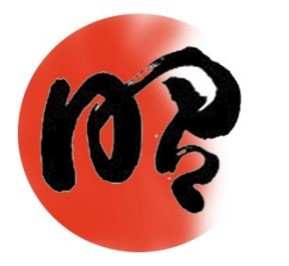 NORTH FLORIDA SCHOOL OF AIKIDOCredit Card Authorization FormPlease complete all fields. Print legibly. You may cancel this authorization at any time by contacting us at info@northfloridaaikido.org.  This authorization will remain in effect until cancelled.I, 		, authorize North Florida School of Aikido, Inc. to charge my credit card above for agreed upon purchases. I understand that my information will be saved to file for future transactions on my account.Customer Signature	DateCredit Card InformationCard Type:	☐ MasterCard	☐ VISA	☐ Discover	☐ AMEX□ Other   	Cardholder Name (as shown on card): Card Number: Expiration Date (mm/yyyy): Cardholder ZIP Code (from credit card billing address): CC Security Code: Mailing Address:Telephone number:Email Address: Recurring charge on monthly basis for dues     $80 (Aikido/BJJ) $60 (Karate) $50 (HS/U Students)Recurring charge on monthly basis for donation ____________ (optional)Total Recurring charge on monthly basis            ____________